Всероссийский конкурс экологических проектов «Волонтеры могут все»Проект профильной смены экологической направленности «От идеи-к достижению» Номинация: «Учимся и работаем, отдыхая»Ставропольский край, г. ПятигорскГосударственное бюджетное учреждение дополнительного образования «Краевой центр экологии, туризма и краеведения», Детский оздоровительно-образовательный центр «Солнечный» Автор проекта: Мищенко Анастасия ФедоровнаПРИЛОЖЕНИЕ 1Программапроведения первой летней профильной оздоровительно-образовательной смены в филиале ГБУ ДО «КЦЭТК» - ДООЦ «Солнечный» (г. Пятигорск, гора Машук, место дуэли М.Ю. Лермонтова)Пояснительная запискаВ понимании детей и молодёжи, летний отдых – это полное освобождение от забот и наук, когда ты вправе делать то, что тебе хочется, без назидательных занятий, уроков и воспитательных моментов. Учитывая этот фактор, в данной программе есть тонкая грань соприкосновения мира развлечения и мира обучения. Воспитатели и педагоги ДООЦ «Солнечный» постоянно учат детей чему-то новому, а также закрепляют уже полученные знанияПрограмма «От идеи- к достижению» - экологической направленности нацелена на формирование у детей системы знаний об окружающем мире; развитие навыков изучения и сохранения живой природы, рационального природопользования, экологической культуры и любви к природе родного края.Новизна данной программы заключается в том, что программа предусматривает не только формирование теоретических знаний по экологии, она направлена на воспитание и разностороннее развитие ребёнка, совершенствование его интеллекта, расширение его кругозора, наблюдательности, произвольности, предполагает  примерный объем знаний, умений и навыков, которым должны овладеть дети, он очень вариабельный. На занятиях образовательного блока большую роль играет формирование коммуникативных навыков: учащиеся учатся говорить, что сейчас очень актуально, отстаивать свою точку зрения, отвечать на вопросы и  задавать их. Это очень важное умение, ведь многие стесняются выступать на публике, теряются, волнуются.Программа помогает понять необходимость сохранения всего многообразия жизни; раскрыть сущность происходящих экологических катаклизмов; понять современные проблемы экологии; осознать актуальность её как для всего человечества, так и для каждого человека в отдельности; вызвать стремление принимать личное участие в преодолении экологического кризиса, в решении экологических проблем.Актуальность программы обусловлена тем, что история человечества неразрывно связана с историей природы. На современном этапе вопросы традиционного взаимодействия ее с человеком выросли в глобальную экологическую проблему. Если в ближайшем будущем люди не научатся бережно относиться к природе, они погубят себя, а для этого надо воспитывать экологическую культуру и ответственность. Воспитание у молодого поколения экологической грамотности все больше выступает на первый план в современной системе образования. Педагогическая целесообразность программы: любознательность, наблюдательность; интерес к динамическим процессам; желание общаться с живыми объектами; предметно-образное мышление, быстрое овладение умениями и навыками; эмоциональная возбудимость. Ребятам  в ДООЦ «Солнечный» предоставляется широкая возможность выбора заданий по возможностям, желанию, способностям.Данная программа позволяет концентрировать педагогическое внимание на индивидуальные возможности детей. Экологическое образование ведется ненавязчиво, с удовольствием и искренней заинтересованностью у детей. В ходе реализации программы используется технология проектного обучения, игровая технология, личностно – ориентированная для более полного проникновения детей в красоту окружающего мира увеличено количество экскурсий, практических занятий.НАПРАВЛЕНИЯ ДЕЯТЕЛЬНОСТИ ПРОГРАММЫ- создание благоприятной социальной среды;- обеспечение бытовых условий в соответствии с нормами СанПиНа (ФЗ «О внесении изменений в статьи 1 и 42 Федерального закона «О санитарно-эпидемиологическом благополучии населения», на основании которого Постановлением Главного государственного санитарного врача Российской Федерации от 22.03.2017 № 38 внесены изменения в СанПиН 2.4.4.2599-10, СанПиН 2.4.4.3155-13, СанПиН 2.4.4.3048-13, СанПиН 2.4..2.2842-11);- формирование благоприятного психологического климата в коллективе лагеря;- забота о каждом ребенке и проявление внимания к его интересам;- утверждение морально-нравственных норм и ориентация детей и подростков на духовное развитие;- создание "пространства творчества", обеспечение возможности общения и взаимообогащения;- достижение практического результата творческой работы ребёнка - организация доступа к теоретическим знаниям и справочным материалам, предоставление современной техники, технологий.ПРИНЦИПЫ ДЕЯТЕЛЬНОСТИ-  максимальное включение детей в различные формы деятельности;- соответствие педагогических требований практической жизни детей и взрослых (быт, питание, режим);-  участие детей во всех делах – добровольное;-  сочетание индивидуального и коллективного включения детей в различные формы деятельности;- систематическое информирование участников смены об условиях проведения мероприятий, о результатах состязаний; -  организация различных видов стимулирования;- многообразие предлагаемых форм деятельности (право выбора наиболее посильного участия в деле).УЧЕБНО-МЕТОДИЧЕСКОЕ ОБЕСПЕЧЕНИЕ ПРОГРАММЫМетодическое обеспечение - это оснащение педагогической деятельности необходимыми методическими средствами и информацией, которые способствуют эффективному осуществлению этой деятельности.Сюда входят:- программа профильной смены;- краткосрочные дополнительные общеразвивающие программы, реализуемые педагогами в течение профильной смены;- методическая литература, соответствующая программе профильной смены;- методические рекомендации для организаторов профильной смены, а также всей летней оздоровительно-образовательной кампании;- сценарии для проведения различных досуговых мероприятий;-анкеты (на знакомство, психологический климат, по удовлетворенности пребывания в лагере) для участников смены.ЦЕЛЬ И ЗАДАЧИ ПЕДАГОГИЧЕСКОГО КОЛЛЕКТИВАЦелью работы педагогического состава лагеря является организация летнего отдыха детей, оздоровление, а также вовлечение в различные виды образовательной и природоохранной деятельности.Задачи, которые ставит перед собой педагогический коллектив лагеря:- восстановление физических и эмоциональных сил детей после учебного года;- укрепление физического и психологического здоровья; создание позитивного настроя личности;- развитие творческого потенциала, совершенствование индивидуальных личностных возможностей;- приобщение ребёнка к социокультурным и образовательным ценностям.Пути решения этих задач следующие:- коллективные творческие дела лагеря и отряда;- игры (спортивные, развивающие, интеллектуальные и т.д.);- объединения по интересам (творческие, образовательные, спортивные);- физическое воспитание;- формирование у детей понятий о здоровом образе жизни и закрепление соответствующих навыков;- оптимальное соотношение физических нагрузок, труда и отдыха;- использование различных естественных оздоровительных факторов лета;- использование социокультурного потенциала окружающей среды;- диагностика.ПРИНЦИПЫ ДЕЯТЕЛЬНОСТИ ПЕДАГОГИЧЕСКОГО КОЛЛЕКТИВАПедагогические принципы:- индивидуализированного подхода;- свободы самовыражения;- развивающих коммуникаций;- прогрессирующего самоконтроля.Организационные принципы:- развития;- социально-педагогической компетенции кадров;- контроля исполнения;- оптимальной расстановки кадров;- системности и последовательности;- демократизма и открытости.МОДЕЛЬ  ПРОФИЛЬНОЙ  СМЕНЫПрофильная смена проводится на территории филиала ГБУ ДО «КЦЭТК» - ДООЦ «Солнечный» (Ставропольский край, г. Пятигорск, гора Машук, место дуэли М.Ю. Лермонтова).В понятие «оздоровление» вкладывается не только оздоровление физическое, но и создание доброго климата в детском коллективе, организация разнообразной творческой деятельности, дающей возможность духовного, интеллектуального и физического развития, удовлетворения его разнообразных потребностей.Развитие социума в летней смене продолжается с помощью видов деятельности, которые максимально способствуют самореализации детей – это:- игра, в самом широком смысле этого слова;          - возможность посещать любое объединение по интересам и видеть результат   своей деятельности;- информационно насыщенные экскурсии;- общение - самостоятельный важный источник информации.ХАРАКТЕРИСТИКА ПРОФИЛЬНОЙ СМЕНЫПрофильная смена является частью непрерывного образовательного и воспитательного процесса, призвана обеспечить каждому ребёнку дополнительные возможности для духовного, умственного и физического развития.Филиал ГБУ ДО «КЦЭТК» - ДООЦ «Солнечный» приспособлен и оборудован для отдыха, игр и занятий детей в объединениях.Следуя традициям пионерских лагерей, отряды (команды) в смене формируются по возрастному принципу. В каждом отряде работает воспитатель (педагоги дополнительного образования, педагоги), вожатые (студенты вузов Ставропольского края). Во главе отряда - командир, выбранный отрядом.Количество отдыхающих детей – 100-130 человек в смену.Каждый отряд (команда) имеет свою символику (название, эмблему, талисман и т.д.). Жизнь отряда отражается во всех ее делах и строится с учетом профиля смены.Каждый день смены расписан по часам. Распорядок дня составлен таким образом, чтобы отряды, не мешая друг другу, могли пройти все намеченные занятия. Обязательным элементом профильной смены является строевая подготовка. Строевые навыки необходимы детям на утренних линейках, церемониях открытия и закрытия смены, соревнованиях. Они дисциплинируют ребят, вырабатывают у них чувство «локтя». Запланированные игры требуют физической подготовки, еще больше сплачивают детей, формируя настоящую команду. По всем проводимым мероприятиям членами жюри выставляются баллы, по общей сумме которых и определяется отряд – победитель. Несколько раз во время смены с целью обучения педагогов и детей осознанным и рациональным действиям в экстремальных ситуациях проводится учебная эвакуация всего лагеря на заранее оговоренное безопасное место. Встречающиеся при первой эвакуации ошибки разбираются. И в последующих тренировках все доводится до требуемого норматива. В заключительные дни на торжественной линейке закрытия смены детям вручаются подарки и грамоты. Профильная смена является частью непрерывного образования и воспитания детей и призвана обеспечить каждому ребенку дополнительные возможности для духовного, умственного, физического развития.СОДЕРЖАНИЕ И РЕАЛИЗАЦИЯ ПРОГРАММЫЛогика развития содержания по этапам программы.В программе профильной смены можно выделить следующие этапы – подготовительный, организационный, основной, итоговый.Подготовительный этап характеризуется тем, что за пять месяцев до открытия лагеря начинается подготовка к летнему сезону. Деятельностью этого этапа является:- проведение педагогического совета по подведению итогов летней оздоровительной кампании в ГБУ ДО «КЦЭТК» в прошедшем году и задачах в целях подготовки к летней оздоровительной кампании в данном году.- проведение совещаний при директоре по подготовке учреждения к летнему сезону и всей летней оздоровительной кампании;- издание приказа об организации и проведении летней оздоровительной кампании в ГБУ ДО «КЦЭТК» в данном году с планом намеченных мероприятий;- издание приказов о проведении каждой профильной смены на базе ДООЦ «Солнечный»;- подготовка методического материала для работников лагеря;- подбор кадров для работы в лагере;-составление необходимой документации для деятельности лагеря (план-сетка, положение, должностные обязанности, инструкции и др.).Организационный этап включает в себя работу, направленную на знакомство вожатых с нормативно – правовой базой, обязанностями вожатого и педагога, программой профильной смены, с работниками ДООЦ «Солнечный», с его законами и традициями, формируются группы, идет работа по сплочению участников, подготовке к дальнейшей деятельности по программе.В основной этап проходит старт программы и реализуются все поставленные задачи программы, проводятся мероприятия и занятия по плану-сетке программы.На итоговом этапе изучаются результаты прохождения программы участниками, проводится социально-педагогический анализ результатов. Основным событием итогового периода становятся соревнования по спортивному ориентированию и общей физической подготовке. Проводится анкетирование для участников по удовлетворенности пребывания в смене.Модель игрового взаимодействия.Реализация цели и задач профильной смены в ДООЦ «Солнечный» состоит в организации спортивных соревнований и тематических конкурсах. Участниками становятся педагоги и дети.Система мотивации и стимулирования участников программы.Высокий уровень мотивации участников программы обеспечивается благоприятными условиями и социальной комфортностью среды всей смены. Стимулом для успешного освоения программы является конкурс на лучший отряд.Содержательные и организационные особенности деятельности детских объединений.В программу естественнонаучной направленности включены разнообразные типы занятий с целью развития тех или иных качеств, умений, навыков и способностей ребенка, а также всестороннего развития его личности. Таким образом, ребенок сможет проявить себя в различных видах деятельности и стать активным участником общественной жизни в смене и повседневной жизни. Смена включает в себя занятия спортивно-оздоровительные, туристические, краеведческие, творческие.ОСНОВНЫЕ ПОКАЗАТЕЛИ РЕЗУЛЬТАТИВНОСТИ РАБОТЫ - рост спроса на услуги детского оздоровительно-образовательного центра «Солнечный» г. Пятигорск;- повышение степени удовлетворенности детей, родителей (законных представителей) по итогам проведения профильной смены;- отсутствие травматизма, повышение уровня здоровья детей.ПРИЛОЖЕНИЕ 2План-сетка мероприятий по реализации программы первой летней профильной оздоровительно-образовательной  смены в филиале ГБУ ДО «КЦЭТК» - ДООЦ «Солнечный» (город Пятигорск, гора Машук, место дуэли М.Ю. Лермонтова) I смена (05 июня - 25 июня 2020г.)«От идеи-к достижению»ПРИЛОЖЕНИЕ 3Фотографии реализации проекта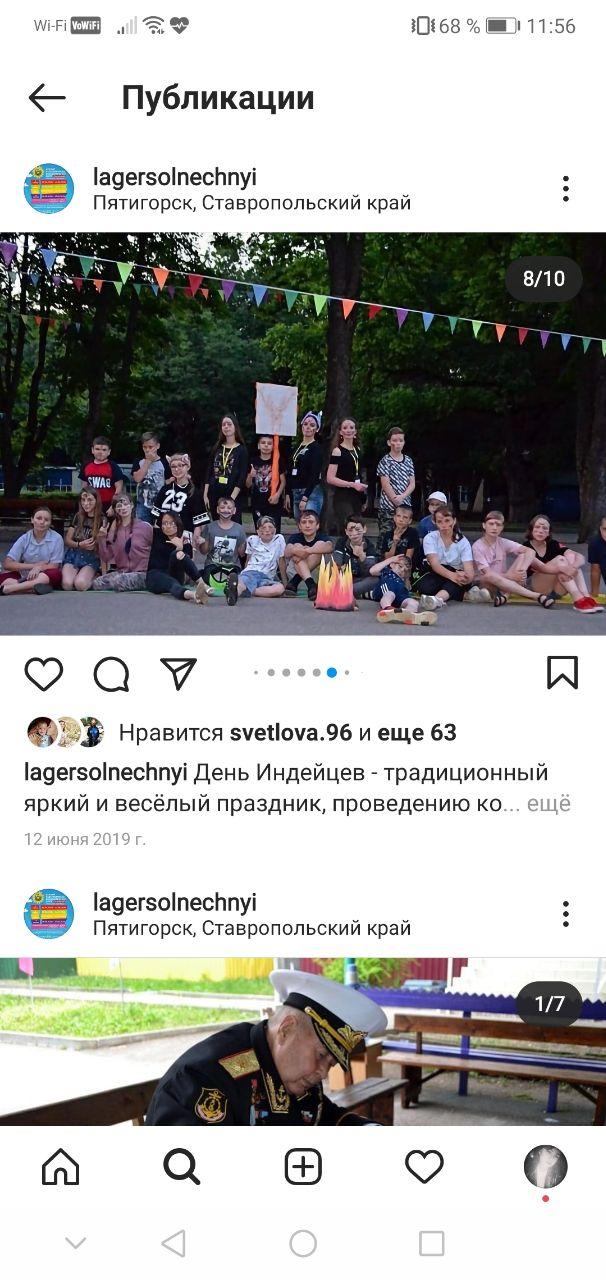 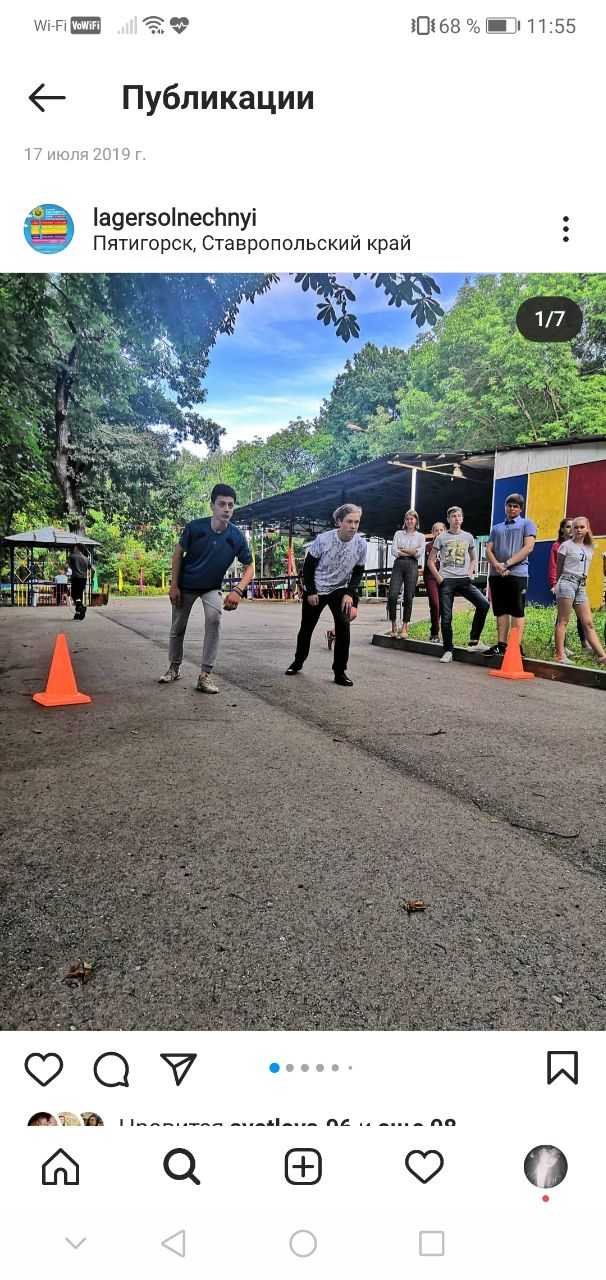 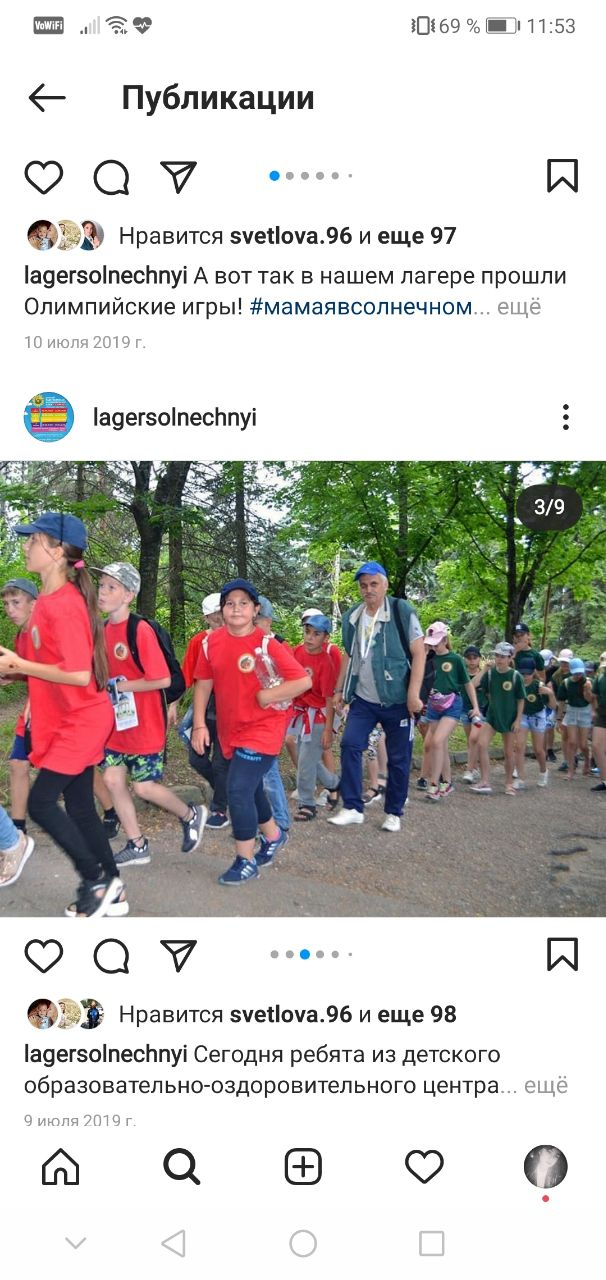 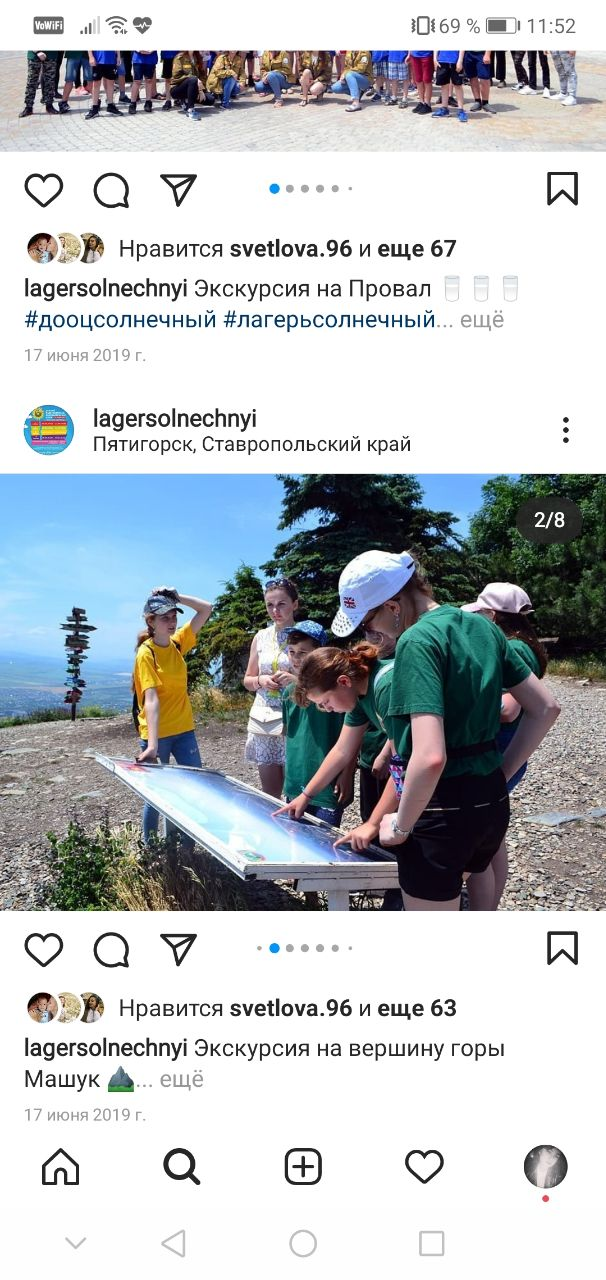 \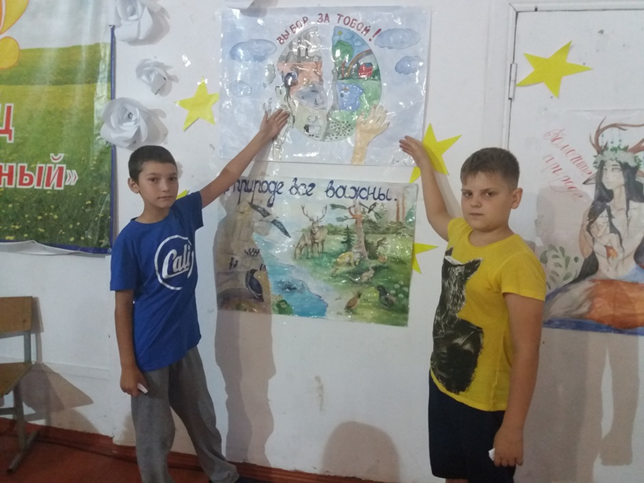 ПРИЛОЖЕНИЕ 4Сценарий экологического квеста Предыстория (театрализованная мини-программа). На улице 2047 год. Люди также на протяжении десятилетий не задумывались о природе и вот что стало…Подготовка к игре. Детям раздаются медицинские маски, которые нельзя снимать на протяжении игры. Если Ребенок снял маску, то он считается тяжело заболевшим и выводится из игры. Выводятся команды, спустя какое-то время. Дети бегут с маршрутным листом, на котором записывают время, потраченное на тот или иной этап.Викторина:(1)Эта наука о взаимодействии живых организмов и их сообществ между собой и со средой, в которой они обитают. Живой организм - и микроб, и животное, и человек. Среда обитания — почва, лес, воздух, вода - все то, что окружает организм, с чем он находится во взаимодействии. Что это за наука?- этнология- геология- экология*(2) так называется поступление вредных веществ в среду обитания. Оно оказывают отрицательное влияние на развитие всей биосферы. Оно бывает: химическое, биологическое, электромагнитное, радиационное, шумовое, тепловое, антропогенное. Что это такое?- наводнение- загрязнение*- землетрясение(3) В Мире она впервые была издана в 1966 году, в СССР - в 1978г. году. Её цель - выявление исчезающих видов организмов, тех, что нуждаются в специальных мерах защиты. У неё разноцветные страницы. На её Чёрных страницах виды, которые навсегда исчезли с лица Земли. Как называется эта книга?- Книга редких видов- Экзотическая книга- Красная книга*На всю игру даётся 60 мин. Если команда не успевает, то считается проигравшей. Если команде не удается убедить мэра, то она считается проигравшей. Если ребенок снял маску и его вывели из игры, то на финише подсчитывается проценте убывших.ПРИЛОЖЕНИЕ 5Спортивно – экологическая эстафетаВедущий: Добрый день, дорогие друзья! Во время туристских походов, прогулок в лес, просто «выходов на природу» вы довольно часто проводите различные игры. Но не всегда при вас может быть спортивный инвентарь. И сейчас мы представим вам игры-эстафеты с применением так называемого бросового материала, а точнее мусора, которого, к сожалению, в нашем городе и за его пределами предостаточно.  Спортивно-экологическую эстафету будет судить компетентное жюри по двух бальной системе: 2 очка – победа, 1 очко – ничья.Далее команды получают маршрутные листы и по музыкальному сигналу разбегаются по станциям.Игра «Собери мусор» Чтец. Если ты фантики бросаешь,             То свою планету засоряешь.            Должен помнить ты, и он, и я –            Фантиком погубим муравья.            Хоть они красивы и легки,            Могут умереть от них жуки.            Правильно, друзья, поступит тот,            Кто свой фантик в урну унесет.  Команды получают по швабре и ведру. У первого игрока в руках швабра с тряпкой в одной руке, в другой баночка из – под майонеза. На дистанции бега от лицевой линии площадки рассыпаны фантики от конфет, кусочки картона. Каждый участник команды во время бега старается захватить шваброй как можно больше мусора, который на финише (линия старта) собирают в ведро. В эстафете учитывается не только скорость выполнения, но и количество мусора в ведре.Игра «Берегите лес»Чтец. Люди, берегите лес!           Ведь это так прекрасно.           Если ты придешь туда,            Не мусори напрасно.           Деревья, ягоды, цветы,           Всем этим пользуешься ты.           А думал ты хотя б разок:           «А чем же лесу я помог?»   Команды садятся на гимнастические скамейки перед стартовой линией. Перед каждой командой полоса препятствий: обруч на подставке – «поваленное дерево», в шахматном порядке расставлены 4 картонные коробки – «елки», на расстоянии  друг от друга стоят пеньки, в конце площадки стойка – картонная коробка. Между деревьями мусор. По сигналу первый участник, в руках которого пакет под мусор, бежит вперед, собирая мусор, пролезает под «поваленным деревом», пробегает змейкой между деревьями, перепрыгивает через пеньки, обегает стойку в конце площадки, по прямой возвращается к команде, передает пакет следующему игроку и т.д.  Побеждает команда, которая первой закончит эстафету и соберет мусор. Штрафное очко жюри присуждает, если игрок взял более одного предмета или передача эстафеты произведена за линией старта.  Игра «Чистое озеро»  Проводится на баскетбольной площадке, центральный круг – «озеро», в котором плавает мусор: баночки йогурта, бутылки из под воды, крышки, пробки, и др. Каждый предмет имеет кольцо из проволоки для зацепа его крючком. Принимают участие 2 команды. Команды становятся перед линией штрафного броска лицом к центру. Перед центральным кругом стоит картонная коробка, на которой находятся ведерко для «улова» и удочка с безопасным крючком. По сигналу первый игрок команды бежит вперед до «озера», берет удочку, забрасывает ее в озеро, подцепляет на крючок любой предмет, кладет его в ведерко, а удочку на коробку и возвращается к команде, передавая эстафету следующему игроку.   Побеждает та команда, которая за наименьшее время выловит больше предметов. Штрафное очко жюри дает, если передача эстафеты произведена за линией старта или была оказана помощь руками при ловле предмета.    Игра «Баскетрабиш»   В центре площадки стоят  две картонные коробки. У каждого участника игры в руках  «гранаты» - бутылки из под воды, наполненные песком. Эти бутылки необходимо перебросить в коробку с линии, указанной жюри (младшие с 5 метров, средние – с 7 метров, старшие – с 10 м). Если игрок при броске сделал заступ, попадание не засчитывается.     Игра «Болото»     Проводится на волейбольной площадке, принимают участие 9  человек от команды. Пред командами «болото», которое нужно преодолеть, пользуясь «переправой» - коробками. У каждой команды по 4 коробки. Первые три игрока становятся в коробки: 1-ый - ставит правую ногу в первую коробку, левую во вторую; 2-ой – правую – во вторую, левую – в третью; 3-й игрок – правую – в третью, а левую – в четвертую коробку. Выполняя синхронные движения ногами, необходимо пройти «болото» до конца волейбольной площадки, возвратиться обратно и передать эстафету следующей тройке.   Побеждает команда, которая первой закончит эстафету без штрафных очков. Штраф – за повреждение коробки и передачу эстафеты за линией старта.Игра «Мозаика»Принимает участие вся команда, которая садится поперек скамейки, стоящей перед стартовой линией. Игра проходит на баскетбольной площадке, в кругах разметки рассыпаны пробки от бутылок разных цветов. Перед скамейкой каждой команды находится полусфера. Участникам необходимо собрать свой цвет пробок, перенося их по одной в полусферу.   Побеждает команда, которая первой закончит эстафету, учитывая скорость и правильность выбора цвета пробок.По окончании всех станций команды сдают свои маршрутные листы главному судье соревнований. После чего подводятся итоги по всем видам состязаний.УЧЕБНО-МЕТОДИЧЕСКОЕ ОБЕСПЕЧЕНИЕ ПРОГРАММЫМетодическое обеспечение - это оснащение педагогической деятельности необходимыми методическими средствами и информацией, которые способствуют эффективному осуществлению этой деятельности.Сюда входят:- программа профильной смены;- краткосрочные дополнительные общеразвивающие программы, реализуемые педагогами в течение профильной смены;- методическая литература, соответствующая программе профильной смены;- методические рекомендации для организаторов профильной смены, а также всей летней оздоровительно-образовательной кампании;- сценарии для проведения различных досуговых мероприятий;-анкеты (на знакомство, психологический климат, по удовлетворенности пребывания в лагере) для участников смены.НОРМАТИВНО – ПРАВОВОЕ ОБЕСПЕЧЕНИЕ ПРОГРАММЫ1.  Конвенция ООН о правах ребенка.2.  Конституция РФ.3. Федеральный закон от 29.12.2012 г. № 273-ФЗ «Об образовании в Российской Федерации».4.  Федеральный закон «Об основных гарантиях прав ребенка в Российской Федерации» от 24.07.98 г. № 124-Ф3.5.  Федеральный закон от 28 декабря 2016 г. N 465-ФЗ "О внесении изменений в отдельные законодательные акты Российской Федерации в части совершенствования государственного регулирования организации отдыха и оздоровления детей".6.  Закон Ставропольского края от 30.07.2013 г. № 72-кз « Об образовании».7. Закон Ставропольского края от 16.03.2006 г. № 7-кз «О дополнительных гарантиях по социальной поддержке детей-сирот и детей, оставшихся без попечения родителей».8.  Правила внутреннего распорядка дня.СПИСОК ИСПОЛЬЗУЕМОЙ ЛИТЕРАТУРЫ1. Рудьева Д.М., Найденко Г.В., Алексеев С.В. Вожатское лето - 2010. Сборник программно-методических материалов для организаторов летнего отдыха детей. - Ставрополь: Литера, 2010. - 92 с.Самарина И.А. Основы туристско-экологической деятельности учащихся. Учебно-методическое пособие. - М., ФЦЦЮТиК, 2007. - 276 с, илл.Озеров А.Г. Исследовательская деятельность учащихся в природе. Учебно-методическое пособие. - М., ФЦЦЮТиК, 2005. - 216 с, илл.Фадеева Е.О., Бабенко В.Г. Экология. Организмы и среда их обитания: Практикум. 9 кл.; 10-11 кл. - М.: Изд-во НЦ ЭНАС, 2002. - 72 с. - (Портфель учителя).Семенов А.А., Астафьев В.М., Чердымова З.И. Полевой практикум по экологии. Учебное пособие для студентов ВУЗов и старших классов / Под ред. А.А. Семенова -М: Тайдекс КО, 2003. - 144 е.: илл.В помощь организатору детского оздоровительного лагеря. - М.: Московское городское педагогическое общество, 2000. - 120 с.Московские каникулы (О некоторых подходах к организации каникулярного времени детей и подростков). Серия: "Нормативно-правовое обеспечение содержания образования в Москве" // Отв. ред. Курнешова T.E. - М.: Центр инноваций в педагогике, 2010. - 216 с.Организатору летней оздоровительной кампании для детей и подростков (Методические рекомендации) / Под ред. Т.Г.Зенковой. - Ростов-на-Дону, 2010г.Полное название проекта;Проект профильной смены экологической направленности «От идеи-к достижению» Детского оздоровительно-образовательного центра «Солнечный» филиала «Краевого центра экологии, туризма и краеведения»Организация-заявитель при коллективном участии (полное название, полный почтовый адрес, контактный телефон, сайт организации);ФИО автора-руководителя проекта и ФИО команды проекта; ГБУ ДО «Краевой центр экологии, туризма и краеведения», филиал ДООЦ «Солнечный» Ставропольский край, г. Пятигорск, гора Машук, место дуэли М.Ю.Лермонтова+7 (87933) 2-17-00http://ecoturcentr.ruРуководитель проекта- Мищенко Анастасия Федоровна (педагог-организатор ДООЦ «Солнечный»)Команда проектаСурмило Мария Валерьевна (заведующий ДООЦ «Солнечный»), Сурмило Полина Михайловна (педагог  дополнительного образования ДООЦ «Солнечный»)Цель проекта;Создание условий для полноценного летнего отдыха детей и одновременного экологического воспитания и формирования у детей глубоких экологических знаний и умений в непосредственном общении с природой, совершенствование умений проведения исследовательской деятельности в условиях природы;  укрепление физического, психического и эмоционального здоровья детей, воспитание экологической культуры, развития творческих способностей детей.Задачи проекта (не более 5); -Воспитание чувства сопричастности и ответственности за происходящие в природе изменения;-Воспитание чувства прекрасного и бережного отношения к природе, собственному здоровью и благополучию окружающих людей;-Развитие творческих способностей, путемобогащения духовной культуры и приобщения к прекрасному;-Организация активного отдыха и оздоровления детей;Целевая аудитория проекта;Участники профильной смены в возрасте 7- 17 лет.Направления деятельности реализации проектаОсновным направлением является оздоровительно-образовательное. С этой целью в работе смены используются следующие направления в развитии детей: экологическое, физическое, духовное, нравственно-патриотическое, творческое, трудовое, реализуемые посредством игровой, познавательной и трудовой деятельностиСроки и период реализации проекта 	По продолжительности программа является краткосрочной, то есть реализуется в течение лагерной смены (июнь).Реализация проекта подразделяется на несколько этапов:I этап.  Подготовительный –   январь – март1. Проведение совещаний по подготовке ДООЦ «Солнечный» к летнему сезону;2. Определение целей, задач профильной смены;3. Разработка программы , прогнозирование  результатов;4. Разработка модели профильной смены, нормативно-правовой базы;5. Формирование кадрового обеспечения смены;6. Подготовка методического материала для работников лагеря.II этап. Организационный – апрель - май1. Обучающие семинары, круглые столы для работников в оздоровительном лагере;2. Проведение инструктажей с участниками  смены (пед.состав, тех.персонал и тд);3. Практические занятия с воспитателями, старшим воспитателем , инструктором по физической культуре  по организации жизнедеятельности в оздоровительном лагере дневного пребывания.III этап. Практический – 05.06 - 26.06.Данный этап подразделен на под этапы:Подготовительный (2 дня до начала смены):Подготовка лагеря к открытию смены – обсуждение и подготовка  комплексной работы Распределение жилых и  отрядных  мест  для расселения участников смены и их предварительное оформление.Начальный этап (1 -2 день смены): Знакомство участников смены с  сюжетно-ролевой игрой, выбор государства, символики и атрибутики, оформления; выбор органов самоуправления государства.Основной этап (2-18 день смены):1. Реализация основной идеи смены и  основных этапов; проведение комплексных  мероприятий, отрядных дел и т.д.2. Вовлечение детей и подростков в различные виды коллективно - творческих дел.Заключительный этап (20-21день):Закрытие смены, подведение итогов, торжественная линейка закрытия лагерной сменыIV этап. Аналитический (27.06-5.07)1. Подведение итогов всей смены;2. Анализ предложений детьми, родителями, педагогами, внесенными по деятельности летнего оздоровительного лагеря на  будущее.География проекта;Участниками профильной смены могут стать дети любого субъекта РФ.Краткое описание механизма реализации проекта (не более 1 стр.); Проект лагерной смены экологической направленности, как одна из форм оздоровительно-воспитательной работы с детьми, органично объединяют в себе как каникулярный отдых и оздоровление, так и экологическое воспитание и образование детей, осуществляемое в ненавязчивой, доступной форме, в условиях непосредственного общения с природой. Именно в таком форме, детям дается не только заряд бодрости и здоровья, но и определенный запас знаний, способствующий формированию экологического императива и пониманию роли человека в окружающем мире. Это достигается за счет органичного сочетания теоретических и экскурсионных занятий, с разнообразными культурно-массовыми и спортивными мероприятиями. В программу лагеря включаются образовательный блок, ознакомление с природой родного края и проведение элементарных экологических полевых исследований, конкурсы, массовые мероприятия экологической и спортивной направленности. При создании проекта профильной смены учитывались следующие положения:соответствие возрастным особенностям;обеспечение всестороннего развития через организацию разнообразной активной деятельности всех детей;гармоничное сочетание развития личностных возможностей с формированием общественных интересов;единство и взаимосвязь всех направлений работы – целостная система воздействий на участников смены.АктуальностьСегодня, как никогда важно формирование экологического мировоззрения подрастающего поколения, потому как экологически безграмотное поведение является сегодня причиной возникновения экологических бедствий и катастроф. И в этой связи важно разбудить у детей чувство сопереживания к происходящему с окружающей средой, понимание того, что ее нужно беречь и охранять. Представляется, что это можно сделать через влияние на эмоционально-чувственную сферу молодежи (ведь находясь на природе, мало кто остается равнодушным и не испытывает никаких чувств), через изучение процессов, происходящих в природе, причем изучение в тесном контакте с природой и через практическую деятельность по ее сохранению.Программа работы лагеря, способствует воспитанию любви к малой Родине и ее богатствам, выработке у подростков экологического мировоззрения и активной гражданской позиции в целом.Проект реализуется в течение 21 дня, представляет собой оздоровительную экологическую смену летнего лагеря, воспитательно-оздоровительный процесс которой включает два блока: экологический и оздоровительный.Экологический блок состоит из следующих разделов:Экскурсии и прогулкиТематические дниТрудовые десантыИнтеллектуальные игрыКонкурсные программыОздоровительный блок состоит из следующих разделов:организация двигательной активности;создание условий для оздоровительного режима дня;профилактическая работа и закаливание;комплекс эмоционального воздействия.Организация двигательной активности:Во время нахождения детей в лагере под руководством инструкторов по физической культуре, туризму и воспитателей проводятся:утренняя гимнастика;спортивные занятия;экскурсии и биологические прогулки;минутки здоровья.В режиме повторяются следующие моменты: время приема пищи (5-ти разовое), общая длительность пребывания ребят на открытом воздухе при выполнении физических упражнений, экскурсий, прогулок, практических занятий. Все остальные компоненты режима варьируются.Ожидаемые (достигнутые) результаты проекта (количественные	и качественные);Основные ожидаемые результаты:1. Общее укрепление здоровья воспитанников лагеря.2. Снятие психологического и физического напряжения.3. Приобретение воспитанниками практических экологических и природоохранительных навыков.4. Пропаганда здорового образа жизни.5. Формирование умений правильного поведения в природе;6. Осознание экологической опасности, угрожающей планете из-за нерационального использования природных ресурсов и загрязнения окружающей средыПри активном участии детей и взрослых в реализации проекта предполагается, что у каждого возникнет чувство сопричастности к большому коллективу единомышленников. 	Успешность детей в различных мероприятиях повысит социальную активность, даст уверенность в своих силах и талантах.	При хорошей организации питания, медицинским наблюдениям и правильно организованным спортивным мероприятиям предполагается оздоровить детей и своевременно обратить внимание на проблемы со здоровьем, если они существуют.	Осуществление экскурсий, походов, поездок помогут детям в обретении новых знаний о родном крае и научат их бережно и с любовью относиться к своей малой Родине.  Они должны серьезно задуматься над своим существованием на планете Земля и над тем, как ее сохранить.	Предполагается, что летняя занятость детей  в условиях неполного контроля со стороны родителей способствует профилактики правонарушений несовершеннолетними.	Предполагается, что время, проведенное в лагере, не пройдет бесследно ни для взрослых, ни для детей.Привлеченные партнеры	проекта (органы	власти; СМИ; коммерческие, образовательные, научные, общественные организации);Реализация проекта предполагает собой сотрудничество с Краевым центром экологии, туризма и краеведения г. Ставрополь.В рамках смены организуются и проводятся встречи и мероприятия с коммерческими, общественными и образовательными организациями. Такими как: Общественные организации «Российский союз молодежи», «Российское движение школьников»; встречи с сотрудниками МЧС России, представителями экологических партий и т.дМультипликативность (тиражируемость) проекта;Данный проект имеет возможность реализации в любом субъекте Российской Федерации на базе Детских оздоровительно-образовательных центров, загородных лагерей и т.дПриложения (активные ссылки на социальные сети о реализации проектаhttps://www.instagram.com/lagersolnechnyiВремяМероприятие \ датаМероприятие \ датаМероприятие \ датаМероприятие \ датаМероприятие \ датаМероприятие \ датаМероприятие \ датаМероприятие \ датаМероприятие \ датаМероприятие \ датаМероприятие \ датаМероприятие \ датаМероприятие \ датаМероприятие \ датаВремя8.008.309.0010.0012.3013.0014.0015.3016.0018.0019.0020.0021.30-старшие отряды20.30 – младшие отряды22.00 –старшие отряды21.00 – младшие отряды05. 06Заезд участников, проведение инструктажей по технике безопасности детей, экскурсия по территории лагеря.Анкетирование Заезд участников, проведение инструктажей по технике безопасности детей, экскурсия по территории лагеря.Анкетирование Заезд участников, проведение инструктажей по технике безопасности детей, экскурсия по территории лагеря.Анкетирование Заезд участников, проведение инструктажей по технике безопасности детей, экскурсия по территории лагеря.Анкетирование Заезд участников, проведение инструктажей по технике безопасности детей, экскурсия по территории лагеря.Анкетирование ОбедДневной отдыхПолдникИзучение интересов детей, игры на знакомство, командообразование, выявление лидеров. Изучение интересов детей, игры на знакомство, командообразование, выявление лидеров. УжинВечер знакомств –Фотопрезентация « Все мы вместе, все на месте»Дискотека.Огонек –анализ Отбой06. 06ПодъемУтрен-няя за-рядкаЗавт-ракДень командного духа, определение структуры кол-лектива, формиро-вание основ коллективной деятельности, выборы командиров.Станционная игра «Когда мы едины- мы непобедимы» Оздоровительно-гигиенические процедуры 1, 2, 3 отряд. 
Веревочный курс - экологический десант на территории лагеря ОбедДневной отдыхПолдникПодготовка к открытию смены, оформление атрибутики и командного места. Подготовка к вечернему мероприятию.Интерактивная игра на знание территории лагеря « Каждую травинку знаем»Оздоровительно-гигиенические процедуры 4 и 5 отряды.Подготовка к открытию смены, оформление атрибутики и командного места. Подготовка к вечернему мероприятию.Интерактивная игра на знание территории лагеря « Каждую травинку знаем»Оздоровительно-гигиенические процедуры 4 и 5 отряды.УжинВизитные карточки отрядов – «Разрешите представиться!»Дискотека. Огонек –анализ Отбой07.06ПодъемУтрен-няя за-рядкаЗавт-ракЗамеры медицинских показателейОздоровительно-гигиенические процедуры 1, 2, 3 отряд. Лич-ное времяОбедДневной отдыхПолдникТоржественная линейка открытия «От идеи- к достижению». Оздоровительно-гигиенические процедуры 4 и 5 отрядыТоржественная линейка открытия «От идеи- к достижению». Оздоровительно-гигиенические процедуры 4 и 5 отрядыУжинВечернее  мероприятие - Вожатский концертКостровой вечерДискотека Огонек -анализОтбой08.06ПодъемУтрен-няя за-рядкаЗавт-ракЭкскурсия к месту дуэли М.Ю. Лермонтова, Ворота любви. Оздоровительно-гигиенические процедуры 1, 2, 3 отряд. Лич-ное времяОбедДневной отдыхПолдникЗащита отрядных уголков «Мой дом-моя крепость»Подготовка к вечернему мероприятию.Оздоровительно-гигиенические процедуры 4 и 5 отрядыЗащита отрядных уголков «Мой дом-моя крепость»Подготовка к вечернему мероприятию.Оздоровительно-гигиенические процедуры 4 и 5 отрядыУжинВечернее  мероприятие – конкурс талантов «Лучше всех»ДискотекаОгонек -анализОтбой09.06ПодъемУтрен-няя за-рядкаЗавт-ракОбщелагерная игра «В мире животных»Оздоровительно-гигиенические процедуры 1, 2, 3 отряд. Лич-ное времяОбедДневной отдыхПолдникИнтерактивная игра «Звуки природы»Оздоровительно-гигиенические процедуры 4 и 5 отрядыИнтерактивная игра «Звуки природы»Оздоровительно-гигиенические процедуры 4 и 5 отрядыУжинВечернее  мероприятие - Цирк «Шапито»Огонек -анализОтбой10.06ПодъемУтрен-няя за-рядкаЗавт-ракСтанционная игра «Кругосветка» Оздоровительно-гигиенические процедуры 1, 2, 3 отряд. Лич-ное времяОбедДневной отдыхПолдникПодготовка к вечернему мероприятию.Гостевая «Добро пожаловать»Оздоровительно-гигиенические процедуры 4 и 5 отрядыОбразовательный блокПодготовка к вечернему мероприятию.Гостевая «Добро пожаловать»Оздоровительно-гигиенические процедуры 4 и 5 отрядыОбразовательный блокУжинВечернее мероприятие- фестиваль «Наш народ»Тематическая дискотека«Дикий мир»Огонек -анализОтбой11.06ПодъемУтрен-няя за-рядкаЗавт-ракЭкскурсия в музей «Россия – моя история»Лич-ное времяОбедДневной отдыхПолдник«Диалог на равных» с приглашенным гостем Оздоровительно-гигиенические процедуры 4 и 5 отрядыОбразовательный блок«Диалог на равных» с приглашенным гостем Оздоровительно-гигиенические процедуры 4 и 5 отрядыОбразовательный блокУжин Вечернее мероприятие – «интеллектуальное казино»Дискотека Огонек -анализОтбой12.06ПодъемУтрен-няя за-рядкаЗавт-ракТоржественная линейка, посвященная «Дню России»Станционная игра «Россия- сердце Земли »Оздоровительно-гигиенические процедуры 1, 2, 3 отряд. Лич-ное времяОбедДневной отдыхПолдникКонкурс рисунков на асфальте «нет родней и краше Родины нашей»Подготовка к вечернему мероприятиюОздоровительно-гигиенические процедуры 4 и 5 отрядыОбразовательный блокКонкурс рисунков на асфальте «нет родней и краше Родины нашей»Подготовка к вечернему мероприятиюОздоровительно-гигиенические процедуры 4 и 5 отрядыОбразовательный блокУжинВечернее  мероприятие -Концерт «Мы дети твои, Россия!»Огонек -анализОтбой13.06ПодъемУтрен-няя за-рядкаЗавт-ракОбщелагерная игра «Поиск клада»Оздоровительно-гигиенические процедуры 1, 2, 3 отряд. Лич-ное времяОбедДневной отдых ПолдникКвест «Бушующий шторм»Оздоровительно-гигиенические процедуры 4 и 5 отрядыОбразовательный блокКвест «Бушующий шторм»Оздоровительно-гигиенические процедуры 4 и 5 отрядыОбразовательный блокУжинВечернее  мероприятие -«Свистать всех наверх»Дискотека Огонек -анализОтбой14.06ПодъемУтрен-няя за-рядкаЗавт-ракЭкскурсия в планетарий г. ПятигорскОздоровительно-гигиенические процедуры 1, 2, 3 отряд. Лич-ное времяОбедДневной отдыхПолдникПодготовка к вечернему мероприятиюОздоровительно-гигиенические процедуры 4 и 5 отрядыОбразовательный блокПодготовка к вечернему мероприятиюОздоровительно-гигиенические процедуры 4 и 5 отрядыОбразовательный блокУжинВечернее  мероприятие -  театрализованная программа  «Ярче нас только звезды»Огонек -анализОтбой15.06ПодъемУтрен-няя за-рядкаЗавт-ракОбщелагерная игра «хранители будущего»
Оздоровительно-гигиенические процедуры 1, 2, 3 отряд. Лич-ное времяОбедДневной отдыхПолдникКонкурс агит-бригад «От идеи- к достижению»Оздоровительно-гигиенические процедуры 4 и 5 отрядыКонкурс агит-бригад «От идеи- к достижению»Оздоровительно-гигиенические процедуры 4 и 5 отрядыУжинПросмотр кинофильма «ВАЛЛИ»Огонек -анализОтбой16.06ПодъемУтрен-няя за-рядкаЗавт-ракВоенная игра «Лазертаг»Оздоровительно-гигиенические процедуры 1, 2, 3 отряд. Лич-ное времяОбедДневной отдыхПолдникОздоровительно-гигиенические процедуры 4 и 5 отрядыОбразовательный блокОздоровительно-гигиенические процедуры 4 и 5 отрядыОбразовательный блокУжинВечернее  мероприятие -Спортивно-развлекательная игра «Форт боярд»ДискотекаОгонек -анализОтбой17.06ПодъемУтрен-няя за-рядкаЗавт-ракРазвлекательное шоу «Интуиция»Оздоровительно-гигиенические процедуры 1, 2, 3 отряд. Лич-ное времяОбедДневной отдыхПолдник«Громкий разговор»Встреча с приглашенным гостемОздоровительно-гигиенические процедуры 4 и 5 отрядыОбразовательный блок«Громкий разговор»Встреча с приглашенным гостемОздоровительно-гигиенические процедуры 4 и 5 отрядыОбразовательный блокУжинВечернее мероприятиеКонкурсная программа «Мистер лагеря»Дискотека. Огонек -анализОтбой18.06ПодъемУтрен-няя за-рядкаЗавт-ракПосещение кинотеатра г. Пятигорск Оздоровительно-гигиенические процедуры 1, 2, 3 отряд. Лич-ное времяОбедДневной отдыхПолдникКонкурс природных поделок «Лес- мастерская природы»Оздоровительно-гигиенические процедуры 4 и 5 отрядыОбразовательный блокКонкурс природных поделок «Лес- мастерская природы»Оздоровительно-гигиенические процедуры 4 и 5 отрядыОбразовательный блокУжинВечернее мероприятие –театрализованная программа «Сказки на новый лад»ДискотекаОгонек -анализОтбой19.06ПодъемУтрен-няя за-рядкаЗавт-ракХолли- фестиватльОздоровительно-гигиенические процедуры 1, 2, 3 отряд. Лич-ное время ОбедДневной отдыхПолдникПодготовка к вечернему мероприятию Оздоровительно-гигиенические процедуры 4 и 5 отрядыОбразовательный блокПодготовка к вечернему мероприятию Оздоровительно-гигиенические процедуры 4 и 5 отрядыОбразовательный блокУжинВечернее мероприятие -Интеллектуально-развлекательная программа «На вершине»ДискотекаОгонек -анализОтбой20.06ПодъемУтрен-няя за-рядкаЗавт-ракЭкскурсия «Провал»Оздоровительно-гигиенические процедуры 1, 2, 3 отряд. Лич-ное времяОбедДневной отдыхПолдникВстреча с представителями РДШ Подготовка к вечернему мероприятиюВстреча с представителями РДШ Подготовка к вечернему мероприятиюУжинВечернее  мероприятие  Конкурсная программа «Мисс лагеря»Дискотека Огонек -анализОтбой21.06ПодъемУтрен-няя за-рядкаЗавт-ракСюжетно-ролевая игра «Город мастеров»Оздоровительно-гигиенические процедуры 1, 2, 3 отряд. Лич-ное времяОбедДневной отдыхПолдникРазвлекательное шоу «Аукцион»Оздоровительно-гигиенические процедуры 4 и 5 отрядыОбразовательный блокРазвлекательное шоу «Аукцион»Оздоровительно-гигиенические процедуры 4 и 5 отрядыОбразовательный блокУжин Вечернее  мероприятие -Детективная игра «Секрет Солнечного»ДискотекаОгонек -анализОтбой22.06ПодъемУтрен-няя за-рядкаЗавт-ракТоржественная поверка «Мы помним, мы гордимся»Военно-исторический квест «По тропе военной»Оздоровительно-гигиенические процедуры 1, 2, 3 отряд. Лич-ное времяОбедДневной отдыхПолдникИзготовление плакатов и листовок «Мы не хотим войны»Оздоровительно-гигиенические процедуры 4 и 5 отрядыОбразовательный блок «Уроки мужества»Изготовление плакатов и листовок «Мы не хотим войны»Оздоровительно-гигиенические процедуры 4 и 5 отрядыОбразовательный блок «Уроки мужества»УжинВечернее  мероприятие -Конкурс инсценировки военной песниКиновечер  Огонек -анализОтбой23.06ПодъемУтрен-няя за-рядкаЗавт-ракПодготовка к закрытию смены.Анкетирование Экскурсия «Канатная дорога» Оздоровительно-гигиенические процедуры 1, 2, 3 отряд. Лич-ное времяОбедДневной отдыхПолдникМастерская личностного ростаОздоровительно-гигиенические процедуры 4 и 5 отрядыМастерская личностного ростаОздоровительно-гигиенические процедуры 4 и 5 отрядыУжинВечернее  мероприятие -Конкурс вожатского мастерства «Мистер икс» просмотр отрядных видеороликов «Кинолента событий»ДискотекаОгонек -анализОтбой24.06ПодъемУтрен-няя за-рядкаЗавт-ракМедицинские замерыОздоровительно-гигиенические процедуры 1, 2, 3 отряд. Лич-ное времяОбедДневной отдыхПолдникТоржественное закрытие лагерной смены «Я – настоящее будущее»Оздоровительно-гигиенические процедуры 4 и 5 отрядыТоржественное закрытие лагерной смены «Я – настоящее будущее»Оздоровительно-гигиенические процедуры 4 и 5 отрядыУжинВечернее  мероприятие - Большой гала-концерт (вожатые и отряды). «Подари подарок другу»Огонек -анализОтбой25.06ПодъемУтрен-няя за-рядкаЗавт-ракЛичное времяРазъездРазъездРазъездРазъездРазъездРазъездРазъездРазъездРазъездРазъездЭтапОписаниеЭтап  1 Мусор находится теперь везде. Даже на деревьях. Нужно снять с деревьев мусор. В одной из ёмкости находится подсказка к нахождению 2 этапа.Этап  2Город задыхается, и кислород стали продавать. На каждого жителя города необходимо по 1 растению. Команде необходимо обеспечить воздухом 5 жителей города. В земле зарыта подсказка, где находится 3 этап.Этап  3Команду увидела охрана правительства, которому невыгоден чистый город и им связывают руки. С завязанными руками нужно собрать и рассортировать мусор. В одной из бутылок подсказка по нахождению 4 этапа.Этап  4Команду встречает пара учёных экологов, которые снимают оковы. Мусора накопилось слишком много, но перерабатывающих заводов нет. Необходимо придумать 3 способа, как можно вторично использовать мусор. За помощь в этом вопросе экологи дарят подсказку, где находится 5 этап.Этап  5Воды ужасно загрязнены, и необходимо срочно что-то предпринять. Дети предлагают свои варианты по очищению и должны соорудить самодельный фильтр для воды (Бутылка, речной песок, камни, активированный уголь) За очищенную воду жители дарят подсказку на 6 этап.Этап  6Из-за экологии, животные начали мутировать. Нужно вернуть им прежний вид. Если правильные картинки перевернуть, то получится подсказка, где находится 7 этап.Этап  7Теперь необходимо рассказать жителям города, что нужно восстанавливать экологию. Сделать рекламу чистой Земли (небольшую сценку) и нарисовать агитационный плакат. От жителей им передают подсказки, где находится мэр города-8 этап.Этап  8Дети находят мэра и должны его убедить в том, что необходимо восстанавливать экологию в городе. Вначале проходят маленькую  викторину, затем проходят дебаты между мэром и детьми. Для старших можно предложить выбрать узкую тему:1)Красная книга.2)Они дарят нам кислород.3)Вода-это жизнь.4)Мусор живет дольше, чем…